SPONSORSHIPS 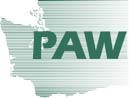 Annual Conference InformationTopic: Sound Planning, Strong EconomiesApril 22-24, 2020Campbell’s Resort on Lake ChelanLast year more than 100 people attended the Planning Association of Washington’s premier event. This year’s annual conference willfocus on Reconomics, the economic impact of outdoor recreation and provide a Planners’ Skills Camp. The event offers continuing education credits for accredited planners and Washington attorneys.Sponsors enjoy exposure to more than 26 municipalities from across Washington State including counties and cities of various sizes.Additionally, sponsoring the Planning Association of Washington ensures communities, elected officials, and planners have access tothe educational resources they need to keep Washington healthy andthriving.Additional Sponsorship OpportunitiesCoffee Break SponsorThe best part of every conference? Networking at the coffee breaks. Sponsor a coffee or snack break with signage at the station and a special thank you from the podium.Price depends on sponsor’s selection of goodies!Speaker SponsorProviding the best education to attendees is important to us. Help sponsor our keynote speaker, panel speakers, and guest speakers.Price and benefits depend on sponsor’s selection of sponsee!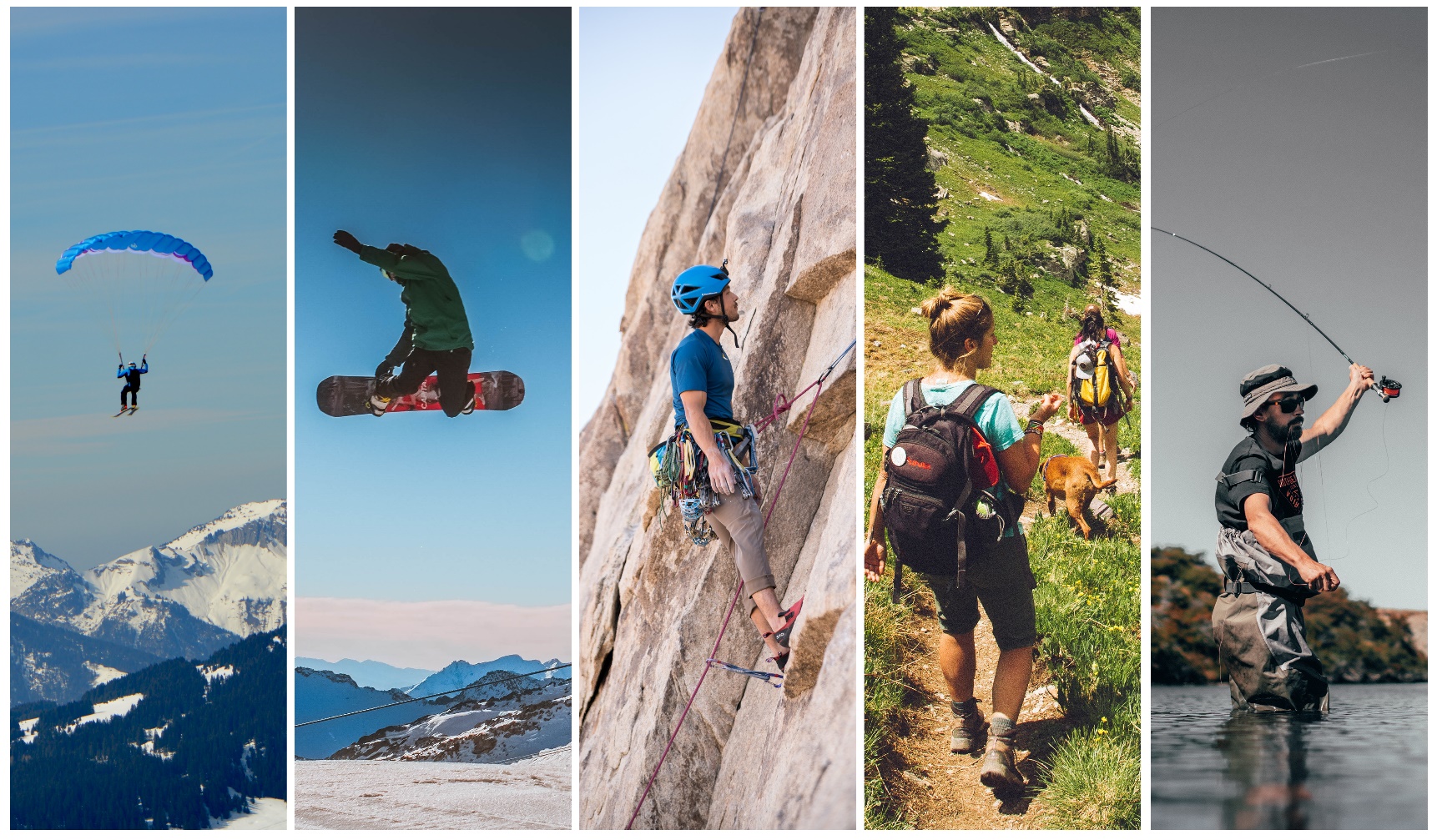 ParachuterSnowboarderRock ClimberHikerAngler$2,500$1,500$750$250$100Heartfelt Thank You Note from PAWName in Event ProgramListing in PAW E-News (four published annually)Logo in Event ProgramLogo in Event SlideshowListing on PAW WebsiteInformation Table During EventInformation in Event Welcome PacketsLogo and Post on PAW Facebook PageExclusive Event SlideshowConference Registration (# of attendees)(2)(1)Information on Tables During Plenary SessionNaming Rights to a Conference Plenary Session or Session Intro